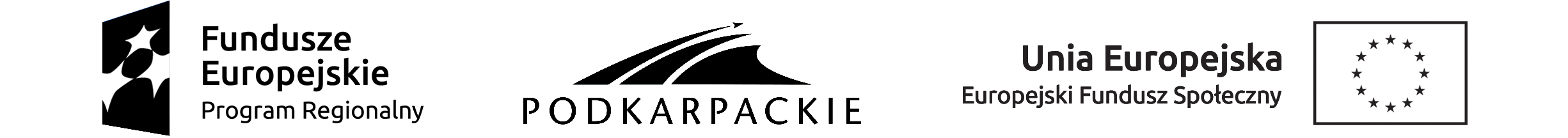   Załącznik nr 1 do Zaproszenia do złożenia ofertySzczegółowy Opis Przedmiotu Zamówienia Przedmiot zamówienia: Przedmiotem zamówienia jest przygotowanie i wydanie czterech numerów e-biuletynu informacyjnego Regionalnego Programu Operacyjnego Województwa Podkarpackiego na lata 2014-2020 pt. „Zobacz zmiany”w którego skład wchodzą dwa zadania:  Zaprojektowanie, zredagowanie, i opublikowanie czterech numerów 
e-biuletynu informacyjnego RPO WP Zaprojektowanie, zredagowanie, przygotowanie i druk czterech wydań biuletynu informacyjnego RPO WP z wykorzystaniem treści redakcyjnych uprzednio przygotowywanych w ramach e-biuletynuI. Opis przedmiotu zamówienia.Celem realizacji zamówienia jest opracowanie systemu informacji i promocji, w tym 
e-biuletynu informacyjnego RPO WP, który obejmuje tematykę dotyczącą Regionalnego Programu Operacyjnego Województwa Podkarpackiego na lata 2014-2020, a także szeroko rozumianą tematykę Funduszy Europejskich. Biuletyn ma być kompleksowym 
i miarodajnym źródłem informacji na temat środków RPO i zasad realizacji projektów, w tym wiedzy specjalistycznej i aktualnych konkursów. Ponadto prezentowane powinny być w nim dobre praktyki oraz wpływ Funduszy Europejskich na rozwój województwa podkarpackiego. E-biuletyn docierać ma do beneficjentów, potencjalnych beneficjentów oraz do ogółu społeczeństwa za pośrednictwem strony internetowej, newslettera, Facebooka oraz innymi kanałami elektronicznymi, w tym również kanałami informacyjnymi Wykonawcy.Biuletyn w wersji do druku opracowany będzie z wykorzystaniem treści uprzednio przygotowywanych w ramach e-biuletynu.II. Zawartość numerówKażde wydanie biuletynu będzie zawierać informacje związane z wdrażaniem RPO WP, w tym m.in.:informacje nt. postępów we wdrażaniu programu na lata 2014-2020,wywiady np. z osobami z kadry zarządzającej RPO WP, z beneficjentami, 
z ekspertami, ze znanymi osobami związanymi z regionem lub innymi osobami wskazanymi przez Zamawiającego,prezentację dobrych praktyk (m.in. w formie opisów, wywiadów z beneficjentami, ich nieodłączną częścią będą fotografie),artykuły eksperckie,rozrywkę (krótki komiks/rebus/krzyżówka/inne).Szczegółowa zawartość numerów oraz harmonogram prac nad wydaniem każdego numeru Biuletynu uzgodniona zostanie pomiędzy Zamawiającym a Wykonawcą w trakcie realizacji zawartej umowy.Biuletyn będzie stanowił kontynuację biuletynu informacyjnego Regionalnego Programu Operacyjnego Województwa Podkarpackiego na lata 2014-2020 pn. „Zobacz zmiany”, wydanego w 2016 r., który jest na stronie www.rpo.podkarpackie.pl .Zadanie nr 1 – Zaprojektowanie, zredagowanie, i opublikowanie czterech numerów 
e-biuletynu informacyjnego RPO WP  Każde wydanie biuletynu w wersji mobilnej, zwanego dalej e-biuletynem, ma składać się 
z tekstów, infografik, wykresów oraz zdjęć wykonanych zgodnie z poniższymi zadaniami. Ma on zostać przygotowany w wersji elektronicznej przeznaczonej do odtwarzania przez komputery stacjonarne oraz urządzenia mobilne (tablety, smartfony). Do każdego e-biuletynu powinna powstać animacja promująca bieżące wydanie. Dwa wydania e-biuletynu mają zawierać filmy min. dwuminutowe w technologii Full HD z wykorzystaniem nagrań wykonanych przy użyciu drona. Do zadań Wykonawcy należeć będzie:1.	Wykonanie czterech wydań e-biuletynu o następujących parametrach technicznych i właściwościach:Publikacja cyfrowa przygotowana w formie responsywnej z wykorzystaniem języka HTML5 umożliwiającej przeglądanie na smartfonach, tabletach, laptopach 
i komputerach stacjonarnych. Publikacja powinna się odpowiednio dopasowywać do wielkości ekranu urządzenia, na którym będzie wyświetlana. Tekst na ekranach smartfonów powinien być  czytelny dla osób dobrze widzących bez konieczności jego każdorazowego powiększania. Publikacja powinna być dostosowana do wymagań WCAG 2.0 Web Content Accessibility Guidelines – Wytyczne dotyczące dostępności treści internetowych. Zawarte zdjęcia i grafiki muszą posiadać tekst alternatywny z opisem ich zawartości. Wykonawca przeprowadzi testy działania publikacji cyfrowej na urządzeniach mobilnych (smartfony i tablety) wyposażone w popularne przeglądarki internetowe, minimum Internet Explorer 11, Firefox 29, Google Chrome 34, Opera 21 i Safari 6.0. i przedstawi zrzuty z ekranu do akceptacji Zamawiającego.E-biuletyn będzie można przeglądać w internecie oraz wywoływać do wyświetlenia na smartfonach i tabletach za pomocą kodu QR.2 .	Przygotowanie e-biuletynu z wykorzystaniem projektu wydania z 2016 r. dostępnego na stronie internetowej www.rpo.podkarpackie.pl w zakładce Pobierz poradniki i publikacje/ e-biuletyn.   3.	Zaplanowanie i przygotowanie zawartości merytorycznej e-biuletynu o objętości ok. 15 podstron i przedstawienie jej do akceptacji Zamawiającego, w tym przygotowanie własnych materiałów tekstowych tj.:a)	napisanie przez Wykonawcę: spisu treści (w postaci wysuwanego menu)słowa wstępnegoaktualnościartykułów prezentujących dobre praktyki Funduszy Europejskich w regionieartykułów dotyczących RPO WP 2014-2020artykułów dotyczących projektów realizowanych w ramach Kontraktu terytorialnego Województwa Podkarpackiegoporadnika beneficjenta dot. rozliczania projektów, promocji itp.Vademecum B+Rinnych artykułów zaproponowanych przez Wykonawcę, uzgodnionych z Zamawiającym b)      redakcję materiałów otrzymanych od Zamawiającego: 2 artykuły na wydaniec)	redakcję i korektę tekstów.4.	Przygotowanie materiałów ilustracyjnych i multimedialnych w tym:  wykonanie dwóch filmów w języku polskim o długości min. 2 minuty w technologii Full HD, do dwóch wydań biuletynu. Każdy film powinien zawierać ujęcia filmowe wykonane z drona (min. 45 sekund w każdym filmie).  Tekst lektorski – z myślą o osobach niesłyszących – powinien się wyświetlać w odpowiednim miejscu ekranu. Terminy i tematyka filmów zostanie uzgodniona z Zamawiającym. Co najmniej 5 dni przed realizacją zdjęć Zamawiający musi otrzymać do akceptacji gotowe scenariusze filmów.przygotowanie animacji promującej każdorazowe wydanie publikacji. Animacja w języku polskim o tematyce spójnej z treścią publikacji, zawierająca elementy fabularne, graficzne oraz wymagane znaki zgodne z systemem identyfikacyjnym RPO WP. Tekst lektorski – z myślą o osobach niesłyszących – powinien się wyświetlać w odpowiednim miejscu ekranu. wykonanie minimum 20 zdjęć własnych ilustrujących poszczególne artykułypozyskanie zdjęć od Zamawiającego i beneficjentówprzygotowanie infografik i tabel oraz innych elementów graficznych. 6.	 Wypełnienie e-biuletynu treścią tekstową oraz graficzną, w tym osadzenie elementów multimedialnych i galerii zdjęć.7.	Publikację w internecie na własnym serwerze oraz przekazanie plików e-biuletynu Zamawiającemu 8.      Przekazanie projektu graficznego e-biuletynu wraz z autorskimi prawami majątkowymi na wszystkich polach eksploatacji.9.	Utrzymanie na serwerze Wykonawcy przez okres min. roku od dnia publikacji, a w przypadku  zmian również aktualizacja treści.Zadanie nr 2 – Zredagowanie i druk biuletynu informacyjnego RPO WPBiuletyn w wersji do druku ma być opracowany z wykorzystaniem treści redakcyjnych uprzednio przygotowywanych w ramach e-biuletynu. Do zadań Wykonawcy należeć będzie wykonanie:a) czterech wydań Biuletynu, w szczególności:zaplanowanie zawartości merytorycznej i przedłożenie jej do akceptacji Zamawiającegoprzygotowanie własnych materiałów tekstowych: aktualności, artykułów, wywiadów stanowiących adaptację tekstów przygotowywanych w ramach Zadania nr 1zredagowanie takich elementów tekstowych  jak: spis treści  „W numerze”, słowo wstępne, kalendarium i inne elementy uzupełniająceredagowanie materiałów otrzymanych od Zamawiającego przygotowanych w ramach Zadania nr 1,opracowanie graficzne Biuletynu, a w tym:projekt layoutu i okładek z zachowaniem szablonu wydania z 2016 r.,wykorzystanie wykonanych i przygotowanych fotografii w ramach Zadania 1,wykorzystanie i adaptacja infografik, wykresów, tabel wykonanych w ramach Zadania 1,korekta techniczna i redakcyjna tekstów.struktura Biuletynu (elementy obowiązkowe):spis treści „W numerze”słowo wstępne,wywiad,aktualności,artykuły opisujące dobre praktykiporadnik BeneficjentaVademecum B+Rinfografika, tabele, kod QRskład i druk Biuletynu, a w tym:techniczne przygotowanie do druku, skład, łamanie tekstów,wykonanie plików PS,druk o nakładzie 200 szt. Biuletynu,druk Biuletynu, według poniższej specyfikacji:objętość: 30 stron wraz z okładkąformat A4,papier kreda mat. nie mniejszy niż 130 g/m2 (środki), kreda mat. nie mniejszy niż 250 g/m2 + folia mat. (okładka 1+0) + lakier wybiórczo (okładka 1+0);Oprawa broszurowa, szyta, dwie metalowe euro zszywkipełen kolor 4+4,nakład po 200 szt. na każdy numer, łącznie 800 szt.  dostarczanie  Biuletynu (pakowanego w paczkach po 50 szt.) do siedziby Zamawiającego (Al. Ł Cieplińskiego 4 35-010 Rzeszów)przygotowanie i przekazanie Biuletynu w wersji elektronicznej w  PDF Zmawiającemu wraz z autorskimi prawami majątkowymi do wszystkich materiałów wytworzonych podczas prac, na wszystkich polach eksploatacji. przygotowanie i przekazanie Biuletynu w wersji elektronicznej w formie dostępnego dla osób z niepełnosprawnościami pliku PDF. Wszystkie zdjęcia oraz infografiki muszą zawierać teksty alternatywne.III. Harmonogram prac.Zadanie nr 1Terminy wykonania zamówienia:E-biuletyn numer 1/2017 – wydany zostanie do dnia 31 marca 2017 r.E-biuletyn numer 2/2017 – wydany zostanie do dnia 14 czerwca 2017 r.E-biuletyn numer 3/2017 – wydany zostanie do dnia 22 września 2017 r.E-biuletyn numer 4/2017 – wydany zostanie do dnia 15 grudnia 2017 r.Zadanie nr 2Terminy wykonania zamówieniaBiuletyn numer 1/2017 – dostarczony zostanie do dnia 11 kwietnia  2017 r.Biuletyn numer 2/2017 – dostarczony zostanie do dnia 23 czerwca 2017 r.Biuletyn numer 3/2017 – dostarczony zostanie do dnia 29 września 2017 r.Biuletyn numer 4/2017 – dostarczony zostanie do dnia 19 grudnia 2017 r. Pełne nakłady poszczególnych wydań Biuletynu zostaną w powyższych terminach dostarczone do siedziby Zamawiającego.IV. Sposób wydawania Biuletynu.Wydawcą Biuletynu będzie Zamawiający. Na drugiej stronie będzie umieszczona stopka redakcyjna, która jednoznacznie wskaże, iż:Wydawcą Biuletynu jest Urząd Marszałkowski Województwa Podkarpackiego, Al. Ł. Cieplińskiego 4, 35-010 Rzeszów oraz dane kontaktowe Departamentu Zarzadzania Regionalnym Programem Operacyjnym, tel. + 48 17 747 67 05, fax +48 17 747 67 39, e-mail dpr@podkarpackie.pl,info.rpo@podkarpackie.pl;www.rpo.podkarpackie.plBiuletyn jest bezpłatny i wydawany ze środków Unii Europejskiej z Europejskiego Funduszu Społecznego w ramach Pomocy Technicznej Regionalnego Programu Operacyjnego Województwa Podkarpackiego na lata 2014-2020,W Biuletynie należy zamieścić numer ISSN. Na tylnej okładce Biuletynu ma się znajdować informacja o oficjalnej stronie internetowej RPO WP 2014-2020 tj. www.rpo.podkarpackie.pl oraz oficjalnym fanpage’u tj. https://www.facebook.com/rpowp2020, jak również dane kontaktowe Sieci Punktów Informacyjnych Funduszy Europejskich w województwie podkarpackim.Biuletyn powinien być zgodny z wymaganiami określonymi w Podręczniku wnioskodawcy 
i beneficjenta programów polityki spójności 2014-2020 w zakresie informacji 
i promocji, który dostępny jest na stronie www.rpo.podkarpackie.pl. Ma zawierać ciąg logotypów z odniesieniami słownymi do Funduszy Europejskich, województwa podkarpackiego oraz Unii Europejskiej oraz ze Wspólną linią graficzną dla perspektywy programowej 2014-2020. Zamawiający w dniu podpisania umowy przekaże Wykonawcy w formie mailowej powyższe dokumenty. Ponadto Biuletyn powinien zostać przygotowany 
w wersji elektronicznej w postaci pliku PDF z kodem QR.V. Zasady współpracy pomiędzy Zamawiającym a Wykonawcą przy wydawaniu
e- biuletynu i biuletynu.Zadanie nr 1Wykonawca w terminie 7 dni kalendarzowych od dnia podpisania umowy dostarczy Zamawiającemu projekt graficzny e-biuletynu. Wykonawca uwzględni wszelkie uwagi Zamawiającego złożone do ww. propozycji. W terminie co najmniej 14 dni kalendarzowych po podpisaniu umowy, Wykonawca przedstawi Zamawiającemu do akceptacji planowany konspekt pierwszego wydania, obejmujący m.in. założenia tematyczne, propozycje autorów, tekstów oraz zdjęć, które stanowić będą treść e-biuletynu. Zamawiający w terminie 4 dni kalendarzowych zaakceptuje przedstawiony konspekt lub złoży uwagi, które Wykonawca zobowiązany jest uwzględnić.Kompletny projekt danego numeru e-biuletynu Wykonawca dostarczy Zamawiającemu do akceptacji w terminie co najmniej 4 dni kalendarzowych przed terminem wydania określonego w harmonogramie prac. Zamawiający w terminie 2 dni kalendarzowych zgłosi uwagi lub dokona akceptacji projektu e-biuletynu bez uwag. W przypadku zgłoszenia uwag, Wykonawca ma 2 dni robocze na wniesienie poprawek i ponowne przekazanie projektu Biuletynu do akceptacji Zamawiającego. Materiał wymaga każdorazowo pisemnej (emailowej) akceptacji Zamawiającego.Zadanie nr 2Wykonawca w terminie 7 dni kalendarzowych od dnia podpisania umowy dostarczy Zamawiającemu projekt szaty graficznej biuletynu z takimi elementami jak: layout, winieta, oznaczenie działów, itp. Wykonawca uwzględni wszelkie uwagi Zamawiającego złożone do ww. propozycji. W terminie 14 dni kalendarzowych od dnia podpisania umowy, Wykonawca przedstawi Zamawiającemu do akceptacji planowany konspekt Biuletynu, obejmujący m.in. założenia tematyczne, propozycje autorów, tekstów oraz zdjęć, które stanowić będą treść Biuletynu. Wykonawca uwzględni w konspekcie materiały przesłane przez Zamawiającego.  Zamawiający w terminie 4 dni kalendarzowych zaakceptuje przedstawiony konspekt lub złoży uwagi, które Wykonawca zobowiązany jest uwzględnić.Kompletny projekt Biuletynu w postaci plików PDF Wykonawca dostarczy Zamawiającemu do akceptacji w terminie do 20 dni kalendarzowych przed terminem dostawy Biuletynu. Zamawiający w terminie 5 dni kalendarzowych zgłosi uwagi lub dokona akceptacji projektu Biuletynu bez uwag. W przypadku zgłoszenia uwag, Wykonawca ma 3 dni kalendarzowych na wniesienie poprawek i ponowne przekazanie projektu do akceptacji Zamawiającego. Materiał przed skierowaniem do druku wymaga każdorazowo pisemnej (emailowej) akceptacji Zamawiającego.